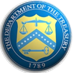 ANNUAL USE OF FUNDS SURVEY - 2009NAME OF INSTITUTION 
(Include Holding Company Where Applicable)1If repayment was incremental, please enter the most recentrepayment date.American taxpayers are quite interested in knowing how banks have used the money that Treasury has invested under the Capital Purchase Program (CPP).  To answer that question, Treasury is seeking responses that describe generally how the CPP investment has affected the operation of your business.  We understand that once received, the cash associated with TARP funding is indistinguishable from other cash sources, unless the funds were segregated, and therefore it may not be feasible to identify precisely how the CPP investment was deployed or how many CPP dollars were allocated to each use.  Nevertheless, we ask you to provide as much information as you can about how you have used the capital Treasury has provided, and how your uses of that capital have changed over time.  Treasury will be pairing this survey with a summary of certain balance sheet and other financial data from your institution’s regulatory filings, so to the extent you find it helpful to do so, please feel free to refer to your institution’s quarterly call reports to illustrate your answers.  This is your opportunity to speak to the taxpayers in your own words, which will be posted on our website.What specific ways did your institution utilize CPP capital?  Check all that apply and elaborate as appropriate, especially if the uses have shifted over time.  Your responses should reflect actions taken over the past year (or for the portion of the year in which CPP funds were outstanding).What actions were you able to avoid because of the capital infusion of CPP funds?     			            What actions were you able to take that you may not have taken without the capital infusion of CPP funds?Please describe any other actions that you were able to undertake with the capital infusion of CPP funds.                 Person to be contacted regarding this report:RSSD:(For Bank Holding Companies)UST Sequence Number:Holding  Company Docket Number:(For Thrift Holding Companies)CPP Funds Received:FDIC Certificate Number:(For Depository Institutions)CPP Funds Repaid to Date:City:Date Funded (first funding):State:Date Repaid1:Increase lending or reduce lending less than otherwise would have occurred.  Increase lending or reduce lending less than otherwise would have occurred.  To the extent the funds supported increased lending, please describe the major type of loans, if possible (residential mortgage loans, commercial mortgage loans, small business loans, etc.)To the extent the funds supported increased lending, please describe the major type of loans, if possible (residential mortgage loans, commercial mortgage loans, small business loans, etc.)Increase securities purchased (ABS, MBS, etc.)Increase securities purchased (ABS, MBS, etc.)Make other investmentsMake other investmentsIncrease reserves for non-performing assetsIncrease reserves for non-performing assetsReduce borrowingsReduce borrowingsIncrease charge-offsIncrease charge-offsPurchase another financial institution or purchase assets from another financial institutionPurchase another financial institution or purchase assets from another financial institutionHeld as non-leveraged increase to total capitalHeld as non-leveraged increase to total capital